………………………………………………………….. (İLGİLİ BİRİM ADI), 6331 sayılı İş Sağlığı ve Güvenliği Kanunu kapsamındaki İş Sağlığı ve Güvenliği Risk Değerlendirmesi Yönetmeliği’ne istinaden, işveren/İşveren Vekili tarafından aşağıdaki Risk Değerlendirmesi Ekibi üyeleri atanmıştır. Risk Değerlendirmesi Ekibi üyelerinde görev değişikliği olması halinde bu atama duyurusu güncellenerek tekrar ibraz olunur. *Birimi temsilen Dekan/Müdür veya görevlendirilecek bir yardımcı.  ** İSG Katip’e kayıtlı İşyeri hekimi ve İş Güvenliği Uzmanı varsa yazınız. Yoksa “YOK” yazınız.  ***Bilgi sahibi çalışan: Bir den fazla bilgi sahibi çalışan eklenebilir, *** Örneğin, Mühendislik Fakültesi İSG Kuruluna toplantılara katılmak üzere müstakil binası olan Makine, Endüstri, İnşaat, Otomotiv, Tekstil, Çevre vb. gibi bölümleri temsilen birer üye seçilecektir. Satır eklenebilir.  ****Destek elemanı: Asli görevinin yanında iş sağlığı ve güvenliği ile ilgili önleme, koruma, tahliye, yangınla mücadele, ilk yardım ve benzeri konularda özel olarak görevlendirilmiş uygun donanım ve yeterli eğitime sahip kişiyi ifade eder. Destek elamanı kısmına Afet yönetim merkezi tarafından birimlere atanmış destek elamanları listesinden uygun olan kişiler yazılacaktır. Eğer birimlerin destek elemanları belirlenmemiş ise uygun kişiler seçilerek listeye yazılabilir.                                                                                                    İŞVEREN/İŞVEREN VEKİLİ  	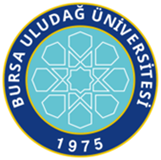 ..................(İLGİLİ BİRİM ADI) RİSK DEĞERLENDİRMESİ EKİP ÜYELERİNİN ATAMA YAZISI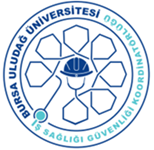 RİSK DEĞERLENDİRMESİ EKİBİRİSK DEĞERLENDİRMESİ EKİBİS.N GÖREV AD-SOYAD/ TC KİMLİK NO CEP TELEFONU İMZA 1 İŞVEREN VEKİLİ * 2 İŞ GÜVENLİĞİ UZMANI ** 3 İŞYERİ HEKİMİ ** 4 ÇALIŞAN TEMSİLCİSİ 5 İşyerindeki bütün birimleri temsil edecek şekilde belirlenen ve işyerinde yürütülen çalışmalar, mevcut veya muhtemel tehlike kaynakları ile riskler konusunda bilgi sahibi çalışan  *** 6 Destek Elemanı ( Koruma – arama tahliye ekibi) **** 7 Destek Elemanı (Kurtarma ekibi) **** 8 Destek Elemanı (Yangınla Mücadele, Söndürme) **** 9 Destek Elemanı (İlkyardım) **** 